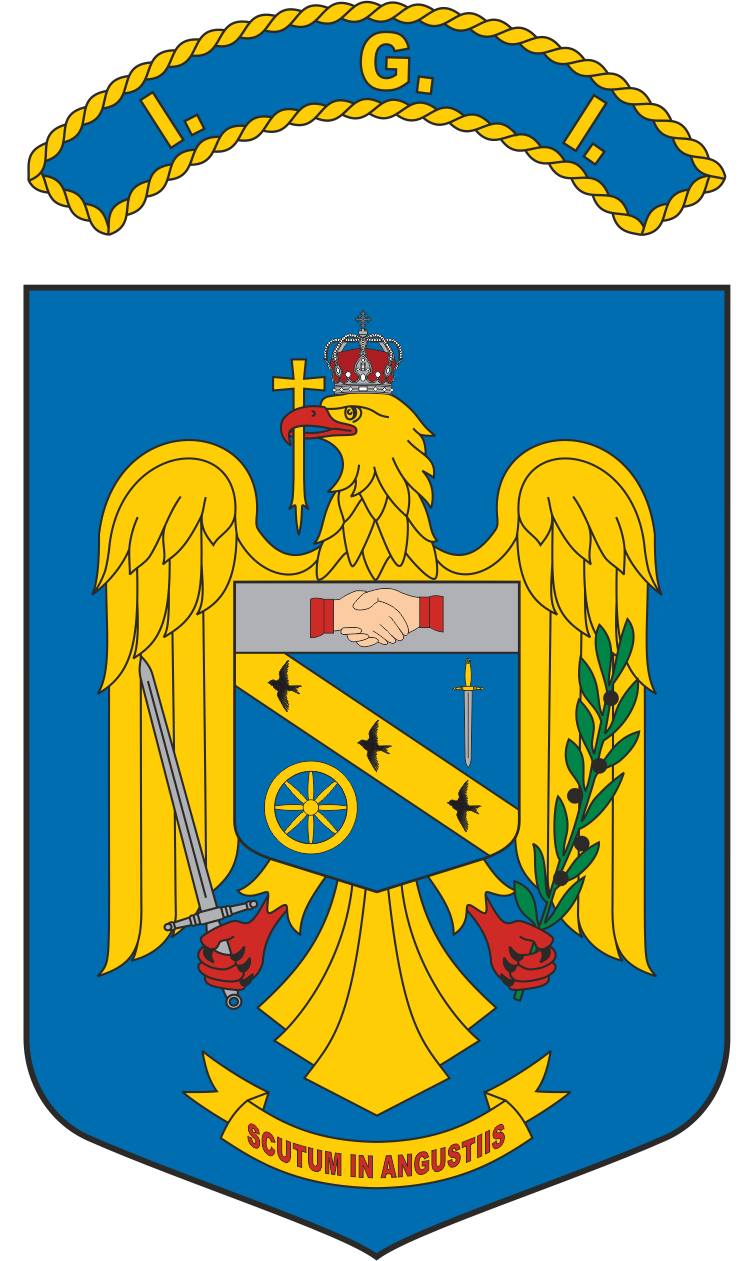 În atenţia candidaţilor înscrişi la concursul organizat de către Inspectoratul General pentru Imigrări în vederea ocupării unui post vacant de șef serviciu din cadrul Direcției Suport Logistic-Serviciul Comunicații și Informatică , prevăzut la poziția nr. 168 din Statul de Organizare al Inspectoratului General pentru Imigrări.	În urma analizei dosarului candidatului înscris la concursul organizat pentru ocuparea unui post vacant de șef serviciu din cadrul Direcției Suport Logistic-Serviciul Comunicații și Informatică, prevăzut la poziția nr. 168 din Statul de Organizare al Inspectoratului General pentru Imigrări, comisia de concurs a constatat, faptul că procedura de concurs va continua, candidatul depunând dosarul de recrutare în volum complet, după cum urmează:PREŞEDINTELE COMISIEI DE CONCURS                                                                                                                    Secretarul comisieiNr. crt.Cod unic de identificareRezultat selecție27096ADMIS